FOR IMMIDEATE RELEASE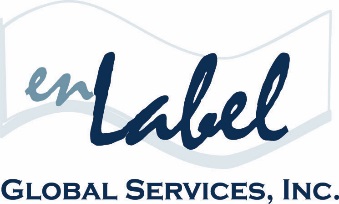 Media Contact Christine TournasenLabel Global Services(617) 419-2400ctournas@enlabel.comENLABEL GLOBAL SERVICES TO JOIN EPSON AT PACK EXPO INTERNATIONAL 2016November 6-9, 2016 | Chicago, ILBOSTON, October 2016.  enLabel Global Services will be joining Epson at PACK EXPO International 2016, at McCormick Place, on November 6-9, in Chicago, Illinois. With 45,000+ attendees from 40+ vertical markets, 7,000+ international buyers from 130+ countries, and more than 2,100+ exhibiting companies occupying nearly 1.2 million net square feet, this tradeshow will be the world’s largest main event for processing and packaging innovations in 2016.A live demo of the enLabel Integrated Packaging Management (IPM) Software Platform, is scheduled to take place at PACK EXPO, in Epson Booth E-7557.   The demo will highlight the IPM Software Platform powering on-demand color printing, in a true manufacturing scenario, using the Epson 7500, 3500, and C831 ColorWorks printers. Earlier this year, enLabel partnered with Epson to deliver an ideal color-labeling solution for Millstone Medical Outsourcing's clients to ensure customer satisfaction through creation of high-quality, on-demand color and black & white label printing. This strategic partnership was a major success for Millstone Medical. Access the complete case study here.enLabel and Epson have continued to work together to deliver best-in-class, end-to-end solutions for color label printing in the medical device and healthcare markets.The main objective of the enLabel IPM Software Platform is to simplify the end-to-end packaging process in highly-regulated industries.  IPM is the world’s only software that offers a uniform solution to synchronize the Design, Management and Execution/Printing processes for Product Labeling, IFUs (Instructions for Use), Inserts or TDS' (Technical Data Sheets), Warranty Forms (WF), Technical Manuals (TM), Registration Cards and Marketing materials.The IPM Software Platform successfully connects all appropriate global packaging personnel in real-time; from label designers and approvers, to administrators and manufacturing/printing operators. For additional event information, please visit, www.enlabel.com. # # #About enLabel Global ServicesFounded in 2005, enLabel Global Services has completely changed the pace of the global enterprise packaging industry, by providing the World’s only end-to-end Integrated Packaging Management (IPM) Software Platform. Headquartered in the historical North End of Boston, MA, enLabel Global Services is a Technology and Consulting Services Company that works diligently with manufacturers and distributors in the Medical Device, Biotech, Pharmaceutical, Aerospace and Petro/Chemical industries. With a state-of-the-art streamlined approach to the global packaging process, enLabel is an industry leader in achieving zero-defect packaging, worldwide. For more information on the enLabel IPM Software Platform, as well as global compliance and additional services, please visit enLabel.com.